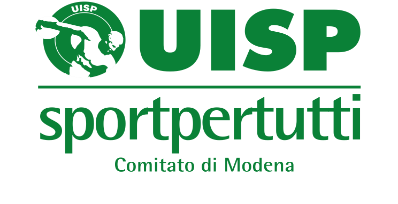 MONTEGROTTO TERME         HOTEL ANTONIANO  febbraio    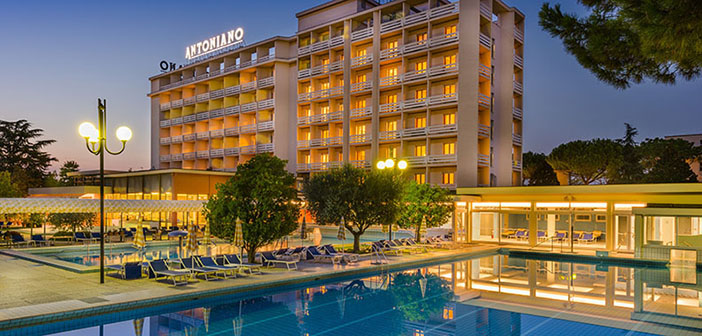 All’Hotel Antoniano troverete un Centro Termale qualificato e un ambiente ottimo per ritemprare il fisico e rigenerarsi,  numerose piscine interne ed esterne con acqua a varie temperature, servizi massaggi, fanghi e diverse cure termali effettuate da personale specializzato convenzionate con il sistema sanitario nazionale.04/11 Feb. 	7 pensioni più un pranzo		€ 625 in doppia	€ 675 in singola04/08 Feb.	4 pensioni più un pranzo		€ 395 in doppia	€ 423 in singola08/11 Feb. 	3 pensioni più un pranzo		€ 315 in doppia	€ 336 in singola11/15 Feb. 	4 pensioni più un pranzo		€ 395 doppia	€ 423 singolaLa quota comprende viaggio A/R in pullman, pensione completa (escluse le bevande), accappatoio, ingresso alle piscine e sala fitness, accompagnatore e assicurazione sanitaria. Caparra € 100 , saldo 15 giorni prima di partire. Rinuncia a meno di 15 giorni dalla partenza penale € 90 a persona.Le iscrizioni si effettuano presso gli uffici della UISP orari lun. 9/11 -  merc/ven 15/17Info 059/348817 o turismo@uispmdena.it .Turismo UISP Modena							Turismo UISP Reggio Emilia